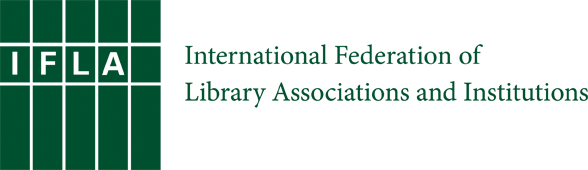 IFLA WLIC, Columbus, Ohio, USA, 2016Section for Education and Training Standing Committee Meeting 2  17 August 2016, 08:00 – 09:30  Room C225Beginning of meetingApologies from SC Members: Mitshuhiro Oda, Mai Põldaas, Seamus Ross, Dongrong ZhangWelcome and introductions:
Standing Committee (SC( Members: Suzanne Samir, Primož Južnič, Susmita Chakraborty, Lisa Travis, Felipe Martinez Arellano, Ulrike Lang, Clara M. Chu, Elizabeth Peralejo, Jennifer Paustenbaugh, Kathleen De Long, Barbara Schutz Jones, Joan S. WeeksObservers: Karen Downing, Terry Weech, Bill Fisher, Thomas Chairbauld, Jaya Raju, Suseme Trethehn, Alexander Uargaf, Saif Aljabri, Ahno Ocheoue Medgidio, Ritva Hyttinen, Anna Chulyan, Seham AlastathApproval of Agenda for the meeting: agreedApproval of the Minutes of the previous meeting: will be done via email due to lack of quorumReport on Division IV meeting: Primož Južnič, Co-chair, started the meeting with greetings. He raised the question about the absentee members, the question he raised also at Division IV meeting. Some SC members didn’t attend last two SC meetings and sent no apologies. One SC member cannot be tracked at all, as her email does not work and she could not be traced on the Internet. Ulrike Lang and Clara Chu strongly advocated taking steps to resolve membership issues. ALL SC members will receive an email about their future participation in SET and, in severe cases, will be asked by IFLA HQ to exclude them from SC and replace them with another person.Primož Južnič reported about the Division IV meeting that took place on Sunday August 14th at 8:30h. A report of Division IV activities and instruction by IFLA HQ on action plans and annual reports were presented. Section's Action plan should be finished in September and outlines the key objectives in the upcoming year. 2017 is an election year for IFLA Sections. Reports from Conference Program Planning CommitteesColumbus, 2016: Terry Weech reported about the Satellite Session and said that it was highly successful. This is based on the questionnaires that were filled out by the participants. The result of the Satellite Session is a proposal for the project that was discussed later in the meeting. Report about the SET Open Session: Suzanne Samir, Co-Chair, reported about the SET Open Session which was attended by 301 persons. It was a three-hour long session; 20 papers were submitted, but only 8 were accepted. The main theme was eLearning. Geographical coverage was good with four papers coming from Philippines, India, Japan, and Nigeria. It was very interesting, and a discussion followed the presentations.Report about the Special Interest Group (SIG) Open Session: Felipe Martinez, Convener, LIS Education in Developing Countries SIG, reported that the main theme of the session was collaboration. Four papers were presented on collaboration in the ASEAN countries, in Saudi Arabia, in West Africa and one on the Open Educational Resources in India. The session represented collaboration at different levels: local, regional, national and international. Thirty two papers were submitted. Quality of selected papers was quite good. Wroclaw Satellite Session in 2017: One pre-conference session of one and a half days on Thursday and Friday at the Center for Scientific & Technical Information, Wroclaw University of Science & Technology, that is very close to the main convention centre. It will be a joint session of SET with Science and Technology Libraries section (STL) and Health and Biosciences Libraries (HBS) section under a working title of “Training & Development for Science, Engineering, & Medical Librarians.” Program Committee will have Susmita Chakraborty, Primož Južnič, Suzanne Samir, and Lisa Travis for SET. Reviewers will include Susmita Chakraborty, Primož Južnič, Suzanne Samir, Lisa Travis, Elizabeth, Saif Aljafri, and Felipe Martinez. Wroclaw Open Session in 2017: There will be a joint session of SET (1 hour), Library Theory and Research (LTR) (1 hour), and LIS Education in Developing Countries SIG (2 hours). Theme will be ‘Building Strong LIS Education’ (BSLISE). It will be an interactive session with 8 speakers.  There will be another joint session with School Libraries Section on practicums and internship with Barbara Schultz-Jones, Lisa Travis, and Primož Južnič as coordinators and members of the Program Committee on SET’s behalf. The session proposal has also been discussed and approved at the School Libraries section SC meeting.Projects and publicationsWorking Committee on BSLISE: A separate meeting will take place on Thursday to form this working group who will report to SET SC. Three countries per region will be chosen, and all data will be identified/collected and reported to IFLA. Possible ways will be explored to involve the LIS Associations.LIS Student Paper Award: Ulrike Lang is taking charge. Will coordinate with Libri award (see http://www.ifla.org/node/10550). Will promote in different forums. Talk is going on to place the awarding of it in the President’s Award Session. Proposed the inclusion of a student paper in our session. Webinar should be arranged with past awardees giving talks. Terry Weech proposed discussion with New Professionals SIG who have quality papers in their section. Discussions will take place with LTR also regarding this award.SET administrative itemsDraft action plan was presented by Primož Južnič, Co-chair of SET. Membership is one crucial agenda item along with the working groups formed on three important topics. SC members were asked to add their comments of Draft Action plan so it can be finished in September 2016.6. Other business Kathleen DeLong asked about the ‘Adopt a student’ program. Petra has a great history of working with the New Professionals SIG. Barbara may be the liaison.7. Next meeting SET SC I: Wroclaw, Poland. August, 2017. The meeting closed with thanks from the Chairs.